О внесении изменений в постановление администрации Полевосундырского сельского поселения от 03.04.2017 года № 16 «Об утверждении Административного регламента администрации Полевосундырского сельского поселения Комсомольского района Чувашской Республики по предоставлению муниципальной услуги «Выдача разрешений на строительство, реконструкцию объектов капитального строительства и индивидуальное жилищное строительство"        В целях реализации Федерального закона от 27.07.2010 N 210-ФЗ (ред. от 01.07.2011) "Об организации предоставления государственных и муниципальных услуг", в соответствии с Градостроительным кодексом Российской Федерации от 29.12.2004 г. № 190-ФЗ, Уставом Полевосундырского сельского поселения Комсомольского района Чувашской Республики, администрация Полевосундырского сельского поселения Комсомольского района Чувашской Республики п о с т а  н о в л я е т: 1. Внести в Административный регламент администрации Полевосундырского сельского поселения Комсомольского района Чувашской Республики по предоставлению муниципальной услуги «Выдача разрешений на строительство, реконструкцию объектов капитального строительства и индивидуальное строительство», утвержденный постановлением администрации Полевосундырского сельского поселения № 16 от 03.04.2017г. (с изменениями от 28.04.2017г. № 26, от 20.11.2018г. № 55, от 18.12.2019г. № 61, от 30.01.2020г. № 01, от 12.05.2020г. № 24, от 03.06.2021г. № 38, от 01.03.2022 г.  №5) (далее – Регламент) следующие изменения:           -   часть 5  пункта 2.6. Регламента изложить в следующей редакции:«5. Документы (их копии или сведения, содержащиеся в них), указанные в пунктах 1-5, 7, 9 и 10 части 7 статьи 51 Градостроительного Кодекса Российской Федерации, запрашиваются органами, указанными в абзаце первом части 7 статьи 51 Градостроительного Кодекса Российской Федерации, в государственных органах, органах местного самоуправления и подведомственных государственным органам или органам местного самоуправления организациях, в распоряжении которых находятся указанные документы, если застройщик не представил указанные документы самостоятельно.».2. Настоящее постановление вступает в силу после его официального опубликования  в  информационном бюллетене «Вестник Полевосундырского сельского поселения Комсомольского района».	3. Контроль за исполнением настоящего постановления оставляю за собой. Глава сельского поселения                                                             Г.Е.Ефремов               ЧĂВАШ РЕСПУБЛИКИКОМСОМОЛЬСКИ  РАЙОНĚ 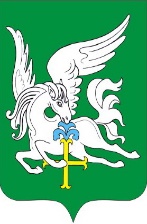 ЧУВАШСКАЯ РЕСПУБЛИКА    КОМСОМОЛЬСКИЙ РАЙОН  ЧĂВАШ РЕСПУБЛИКИКОМСОМОЛЬСКИ  РАЙОНĚ АДМИНИСТРАЦИЯ ПОЛЕВОСУНДЫРСКОГО  СЕЛЬСКОГОПОСЕЛЕНИЯ ПОСТАНОВЛЕНИЕ12.12.2022  № 44д. Полевой СундырьХИРТИ СĔНТĔР  ЯЛ ПОСЕЛЕНИЙĔН АДМИНИСТРАЦИЙЕ ЙЫШĂНУ12.12. 2022 № 44Хирти Сĕнтĕр  ялěАДМИНИСТРАЦИЯ ПОЛЕВОСУНДЫРСКОГО  СЕЛЬСКОГОПОСЕЛЕНИЯ ПОСТАНОВЛЕНИЕ12.12.2022  № 44д. Полевой Сундырь